DENOMINATION OF THE EVENTVenue:	     Date:	     	NF:		     Indoor:		Outdoor:	Event Categories:CSIO5*		CSI5*-W	 	CSI5*		CSIU25-A		CSIU25-B	CSIO4*		CSI4*-W	 	CSI4*		CSIY-A		CSIY-B	CSIO3*		CSI3*-W	 	CSI3*		CSIJ-A		CSIJ-B	CSIO2*		CSI2*-W	 	CSI2*		CSICh-A		CSICh-B	CSIO1*		CSI1*-W	 	CSI1*		CSIV-A		CSIV-B	CSIOY			         CSIL1*		CSIAm-A		CSIAm-B	CSIOJ				       CSIYH2*		CSIP	CSIOP			       CSIYH1*	CSIOCh	 Championship 		Games	 GENERAL CONDITIONS-	FEI Statutes, 24th edition, effective 17 November 2021 -   	FEI General Regulations, 24th edition, 1st January 2020, updates effective 1st January 2022-	FEI Veterinary Regulations, 14th edition, 1 January 2018, updates effective 1st January 2022-	The Jumping Rules and its Annexes, 27th edition, effective 1 January 2022		https://inside.fei.org/fei/regulations/jumping-	CSI/CSIO Prize Money requirements 2022 	https://inside.fei.org/sites/default/files/Final%20CSIs-CSIOs%20-%202022.pdf-	Longines Rankings – Groups Categories 2022 	https://inside.fei.org/sites/default/files/Final%20Longines%20Ranking%20Groups%20-%202022.pdf-	Equine Anti-Doping and Controlled Medication Regulations (EADCMR), 3rd Edition, effective 1st January 2021-	FEI Anti-Doping Rules for Human Athletes (ADRHA), based upon the 2021 WADA Code, effective 1st January 2021-	The FEI Policy for Enhanced Competition Safety during the Covid-19 Pandemic, effective as of 1 July 2020 (updated 12 October 2020) and until further notice-	All subsequent published revisions/updates, the provisions of which will take precedence.***********************************************************************THE ANNEXE(S) IS/ARE PART OF THIS APPROVED AND SIGNED SCHEDULE AND MUST BE DISTRIBUTED TO ALL OFFICIALS AND NFs AND IS AVAILABLE TO OTHERS UPON REQUESTApproved by the FEI, Lausanne, on      Marco FustéJumping DirectorNB: No modifications to the approved Schedule will be accepted less than two weeks prior to the event. Additionally, no change may be made to a Longines Ranking competition once the schedule has been approved. Prizes in kind, to be accepted as prize money to count for Longines Ranking competitions and total event prize money, must be easily convertible into cash (GRs Art. 127). THE FEI CODE OF CONDUCT FOR THE WELFARE OF THE HORSEThe Fédération Equestre Internationale (FEI) expects all those involved in international equestrian sport to adhere to the FEI’s Code of Conduct and to acknowledge and accept that at all times the welfare of the horse must be paramount and must never be subordinated to competitive or commercial influences.At all stages during the preparation and training of competition horses, welfare must take precedence over all other demands. This includes good horse management, training methods, farriery and tack, and transportation.Horses and Athletes must be fit, competent and in good health before they are allowed to compete. This encompasses medication use, surgical procedures that threaten welfare or safety, pregnancy in mares and the misuse of aids.Events must not prejudice horse welfare. This involves paying careful attention to the competition areas, ground surfaces, weather conditions, stabling, site safety and fitness of the horse for onward travel after the event.Every effort must be made to ensure that horses receive proper attention after they have competed and that they are treated humanely when their competition careers are over. This covers proper veterinary care, competition injuries, euthanasia and retirement.The FEI urges all involved with the sport to attain the highest levels of education in their areas of expertise.The Long version of this Code can be obtained from the Fédération Equestre Internationale, HM King Hussein I Building, Chemin de la Joliette 8, 1006 Lausanne, Switzerland. Telephone: +41 21 310 47 47. The Code is available in English. The Code is also available on the FEI’s website: http://inside.fei.org/. GENERAL INFORMATIONORGANISERName:	     Address:	     Telephone:	     Fax:	     Email:	     Website:	     Contact Details Show Ground:Address:	     	Telephone:	     GPS Coordinates:           Accessibility details (directions by road, nearest airport / train station):      ORGANISING COMMITTEEHonorary President:	     President of the Event:	     Show Secretary:	     Press Officer:	     EVENT DIRECTORName:	     Address:	     Telephone:	     Mobile: 	     Fax:	     Email:	     Stable managerName:	     Telephone:	     Email:	     AnnouncerName:	     Email:	     V.	OFFICIALS CompulsoryIn case there are several categories and officials are not the same, please complete an additional chart per category.**	National Judges may only officiate on the Ground Jury at CSI1*/CSIYH1* and CSIY/J/Ch//P/V/Am Cat. B Events that are not combined with higher level events. National Judges may not officiate outside their home country.A minimum of one VD must be appointed for every 400 horses. The FEI Veterinary Department reserves the right to request AVDs.Please note that the schedule has been approved under the provision that all appointed Officials have successfully passed the on-line FEI Competency Evaluation Test.INVITATIONSGENERALHorses entered in one CSI star level/category may not enter another CSI star level/category at the same Show. Horses may take part in national Competitions and international Competitions at the same Show only under the following conditions:Horses may take part in national Events up to two hours prior to the start of the international Event’s Horse Inspection;If the national Event includes Competitions after the international Event ends, either on the same day or on the following day(s), horses having taken part in the international Event may take part in national Competitions only, following the conclusion of the international Event. InvitationsFor all Events at which the CSI Invitation Rules apply, a certain percentage of Athletes must be invited in descending order of the Longines Ranking, a certain percentage of Athletes will be home Athletes selected by the host NF and a certain percentage will be Athletes invited by the Organising Committee (OC); the percentages for each invitation group are established for each star level as follows:Athletes entered for CSI2*/CSI3*/CSI4*/CSI5* Events at which the number of Athletes is not restricted, automatically have the right to participate in the Event and will be automatically accepted in the Entry System. Longines RankingsThe Longines Rankings number      , established three (3) months prior to this Event will be used for the invitation of Athletes. Athletes are invited through the FEI online Invitation System for Jumping in accordance with the CSI Invitation Rules (refer to Jumping Rules, Annex V)CSI star level: Maximum number of Athletes to be invited:      Maximum number of Horses that may be entered:      Maximum number of Horses per Athlete:      (OCs will be permitted to invite a limited number of additional Athletes, if, at the closing of entries, the maximum number of Horses that may be entered has not been reached. For details, please refer to Jumping Rules, Art. 251.9.2.)CSI star level: Maximum number of Athletes to be invited:      Maximum number of Horses that may be entered:       Maximum number of Horses per Athlete:      (OCs will be permitted to invite a limited number of additional Athletes, if, at the closing of entries, the maximum number of Horses that may be entered has not been reached. For details, please refer to Jumping Rules, Art. 251.9.2.) FEI Wild Cards:CSI5*: 1CSI4*/CSI3*/CSI2*: 2Connected Events:There are no connected Events in this show Section 1: Compulsory InvitationsAthletes can choose Events for which they wish to receive an information from the Monday eight weeks prior to the week of the Event until midnight GMT on the 4th Sunday prior to the Event.Section 2: Home Athletes selected by the host NFEntries for home Athletes in this section must be made through the FEI Entry System between the Monday eight weeks prior to the week of the Event until midnight GMT on the 3rd Wednesday prior to the week of the Event.Section 3: OC InvitationsEntries in the OC Invitation Quota can be made in the FEI Entry System from the Monday eight weeks prior to the week of the Event up until the closing date for regular entries (the closing date for regular entries cannot be earlier than the 3rd Thursday prior to the week of the Event, and no later than four days prior to the Event) as indicated in the Schedule.Events for which the Schedule states that overseas air transportation of Horses will be provided/organised by the OC are, for logistical reasons, authorised to establish the closing date for entries at the earliest on the 5th Sunday prior to the event.For all other Events, please use the template below:CSI star level: NF’s invited:	     Reserve NFs:	     Total number of athletes:	     Number of home athletes:	     Number of foreign athletes:	      Number of horses per athlete:	     CSIO star level: NF’s invited with a Team:	     Reserve NFs for Teams:	     Total number of athletes:	     Number of Individual home athletes:	     Number of horses per athlete:	     Number of Teams:	      Number of athletes per team:	      Number of individual athletes per NF
represented by a Team:	      Number of Individual athletes per NF	
not represented by a Team (max 2):	     FEI Team Wild Card:	     FEI Individual Wildcards (max 2)	     The Longines Rankings number      , will be used for the invitation of athletes (applicable for events in the Longines FEI World Cup™ Western European League).For FEI Nations Cup™ European Division 1 Events only: The Longines Rankings number      , established eight weeks prior to the start of the Event, will be used for the invitation of the five athletes from the top 30. Athletes are invited by the Organiser through their National Federation.One (1) groom per athlete.ENTRIES IMPORTANTEntries must be made by NFs through the FEI Entry System for all categories of this Event (https://invitation.fei.org/login);Additional documentation can be found at:https://inside.fei.org/fei/your-role/it-services/fei-entry-system/fei-entry-system-jumping;All Athletes and Horses participating in any International Competition must be registered with the FEI;Athletes and/or Horses present at the Event without having been entered through the FEI’s Online Entry System will be automatically disqualified unless compelling circumstances warrant otherwise.ENTRY DATES AND ENTRY FEESEntries have to be in accordance with Art.251 of the FEI Jumping Rules, 27th edition, effective 1 January 2022Deadlines for Entries:Nominated Entries:	     (NB: Nominated Entries apply to Championships and Games ONLY)Definite Entries:	     Last date for substitutions:	     Entry fee per horse (per category):	VAT excludedVAT (in %) :	     Please refer to definition of Entry fees and Compulsory fees in the Glossary of the FEI JumpingRules 27th edition, effective 1 January 2022, that is copied in Section XIV point 10.	Compulsory fees per horse: EADCMP Fee:            	Included in entry fee            	Not included in entry fee 	Lower Level Events (CIMs) 	CHF 18 per horse per event	Higher Level Events	CHF 25 per horse per event(For definition of CIMs see Appendix E of the FEI General Regulations, all other events not defined as CIMs)Fee for manure disposal (at OC discretion; maximum € 40 per horse per Event).	       Per horseFee for health/customs-related documents for Horses, if applicable (only if requested)       Per horseAll aforementioned amounts are including VATTotal maximum fee per horse:	     	Compulsory fees per athlete: NF fee if applicable	      Per athleteNF medication control programme fee if applicable	      Per athleteFee for lorry parking if applicable	      Per lorry/caravanFee for electric hook-up for lorry	      Per lorry/caravanAll aforementioned amounts are including VATTotal maximum fee per Athlete:	     OTHER FEES	All other fees must optional fees and be listed hereunder with the details of the amounts to be charged and approved by the FEI. Only fees approved by the FEI and listed in the approved Schedule can be charged by the OC. Please specify if price per bale or other quantity.Hay:	      Straw:	     Shavings:	     Other (please specify):	     All aforementioned amounts are including VATVAT number of the organiser:	     NO-SHOWS/LATE WITHDRAWALSNB: In the case of withdrawals after the date of definite entries or no-shows the athlete or the respective NF will be held liable to reimburse the OC for the actual financial loss incurred by the OC (please refer to Jumping Rules Art. 251.17) as a result of the late withdrawal or no-show.Amount charged:       TIMETABLECompetitions must not start before 08:00 and must not finish after 23:00, unless prior approval is granted by the FEI.As per Jumping Rules Annex VI: combined competitions are not permitted.The scheduling of competitions must take into account mandatory maintenance breaks as follows. In principle, there should be one maintenance break for every 40 starters; at a minimum, it is compulsory to include one maintenance break in competitions with 50-99 starters after half of the starters have competed. Competitions with 100 starters or more must have three maintenance breaks. The start list must indicate when the maintenance break will take place (e.g. after N° 25).Overall Prize Money: Applicable government tax to be deducted from Prize Money (see also XIV.9iscrettt):      %GENERAL CLASSIFICATION AT THE END OF THE COMPETITIONS:Leading athlete award –	(Prize description and value)Best foreign athlete -	(Prize description and value)Best home athlete –	(Prize description and value)Team awards –	(Prize description and value)PRIZE – CLASSIFICATION:COMPETITION DETAILFIRST DAY :        			DATE (dd/mm/yy) :      COMPETITION No:      Type of Competition:	     	Acc. to Article:      Competition description:      Jump-off (if any)	     Speed/Fixed time	     Height of obstacles:		     Number of horses per athlete	     Number of Starters (Section XIV.10):	 All invited or Number of Starters if limited    Total prize money:	     Chart to be used:	1 (25% to winner) 		2 (33% to winner)	Please specify prize money amount for each athlete placed 13th and beyond:      * * * * * * * * * * *COMPETITION No:      Type of Competition:	     	Acc. to Article:      Competition description:      Jump-off (if any)	     Speed/Fixed time	     Height of obstacles:		     Number of horses per athlete	     Number of Starters (Section XIV.10):	 All invited or Number of Starters if limited    Total prize money:	     Chart to be used:	1 (25% to winner) 		2 (33% to winner)	Please specify prize money amount for each athlete placed 13th and beyond:      * * * * * * * * * * *SECOND DAY :      			DATE (dd/mm/yy) :      COMPETITION No:      Type of Competition:	     	Acc. to Article:      Competition description:      Jump-off (if any)	     Speed/Fixed time	     Height of obstacles:		     Number of horses per athlete	     Number of Starters (Section XIV.10):	 All invited or Number of Starters if limited    Total prize money:	     Chart to be used:	1 (25% to winner) 		2 (33% to winner)	Please specify prize money amount for each athlete placed 13th and beyond:      * * * * * * * * * * *COMPETITION No:      Type of Competition:	     	Acc. to Article:      Competition description:      Jump-off (if any)	     Speed/Fixed time	     Height of obstacles:		     Number of horses per athlete	     Number of Starters (Section XIV.10):	 All invited or Number of Starters if limited    Total prize money:	     Chart to be used:	1 (25% to winner) 		2 (33% to winner)	Please specify prize money amount for each athlete placed 13th and beyond:      * * * * * * * * * * *THIRD DAY :      			DATE (dd/mm/yy)  :      COMPETITION No:      Type of Competition:	     	Acc. to Article:      Competition description:      Jump-off (if any)	     Speed/Fixed time	     Height of obstacles:		     Number of horses per athlete	     Number of Starters (Section XIV.10):	 All invited or Number of Starters if limited    Total prize money:	     Chart to be used:	1 (25% to winner) 		2 (33% to winner)	Please specify prize money amount for each athlete placed 13th and beyond:      * * * * * * * * * * *COMPETITION No:      Type of Competition:	     	Acc. to Article:      Competition description:      Jump-off (if any)	     Speed/Fixed time	     Height of obstacles:		     Number of horses per athlete	     Number of Starters (Section XIV.10):	 All invited or Number of Starters if limited    Total prize money:	     Chart to be used:	1 (25% to winner) 		2 (33% to winner)	Please specify prize money amount for each athlete placed 13th and beyond:      FACILITIES OFFERED ATHLETESAccommodationHotel:      Address:      Telephone:      At the expense of:   The Organiser    or   Athletes Accommodated (bed and breakfast) from           to         MealsAt the expense of:    The Organiser      or   Athletes   Meals provided from          to          .  GROOMSAccommodation.  Requests for accommodation must be sent with entries.At the expense of:   The Organiser    or   Athletes Accommodated (bed and breakfast) from           to        Meals.At the expense of:    The Organiser      or   Athletes   Meals provided from          to          .  NB: If applicable, Organiser must provide proper sanitary conditions. The showering facilities should be sufficient for both male and female grooms with hot and cold water. Shower facilities as well as restrooms should at all times be in a state of cleanliness. LOGISTICAL/ADMINISTRATIVE/TECHNICAL INFORMATIONDRAWList of Draws, time, date and location:      COMPETITION ARENA(S)Dimensions:	     Type of Footing:	     PRACTICE ARENA(S)Dimensions:	     Type of Footing:	     Riders must have the possibility to exercise their horses in an exercise area under a Steward’s supervision at least 30 minutes per day outside of the competition warm-up period. Details of opening times of exercise areas must be included in the timetable.STABLESSize of boxes 	      m x       m (at least 3m x 3m)An adequate number of stables must be at least 4m x 3m to accommodate the larger Horses.SAFETY CUPSName of Manufacturer:	     TIMING DEVICEName of Manufacturer:	     Model:	     FEI Report number:	     SCORING/TIMING PROVIDER Will you use a FEI Certified Service Provider to manage the scoring and timing at your Event?(The list of certified Service Providers is available here: https://inside.fei.org/fei/your-role/it-services/it-providers/list)Yes Name of the company:		     FEI Certified Service Provider ID number:      Contact person at EventName: 			     FEI ID number: 	     Contact email:	 	(compulsory)   No Name of the company:		     Contact person at EventName: 			     FEI ID number: 	     Contact email:	 	(compulsory)   Please fill in Annex XV – FEI Entry System for the Timing Provider The FEI may require to be provided with real time results data feed of your Events according to FEI requirements; in this case you and your provider will be informed accordingly.OTHER TECHNOLOGY/SERVICE PROVIDER(S)Will you use other technology/service provider(s) at your event?Yes Name of Company:      Contact person: 	Name:      	FEI ID number (if applicable):      	Contact email:      Activity/Function:      (i.e.: Accreditations, Stable Management, Camera system, Sensors, etc…)No PRIZE GIVING CEREMONYThe owner of the winning horse/pony must be invited to the prize giving ceremony for the Grand Prix, if present at the event.The number of athletes required to present themselves for the prize-giving ceremony of each competition is      . All Prize Giving Ceremonies must strictly follow the Covid-19 guidelines for Prize giving protocols and media activities.ADVERTISING ON ATHLETES AND HORSESAt CSI events, and all competitions except for the Nations Cup, athletes are authorised to carry the logo of their personal sponsor in accordance with the articles 256.3 and 257.3 of the FEI Jumping Rules.The Chief Steward will check that the advertising on athletes and horses complies with these Articles.TICKETINGAre you selling tickets for spectators to attend your event: Yes  No Name of your ticketing provider:	     Web address to buy ticket: 		     BETTINGBetting will be authorised by the Organiser: Yes  No   TRANSPORT REIMBURSMENT HORSES / PONIESTransport expenses to be paid by:The Organiser  at       per km.The Athlete  WELCOMEThe time and date of arrival of athletes, horses and their means of transport must be given to the Organiser in order to facilitate their arrival.LOCAL TRANSPORTATION - ARRANGEMENTS FROM HOTEL TO SHOWGROUNDSWalking distance Organiser Shuttle Service  Public Transport  to be paid by the Organiser  / the Athlete  If paid by Athlete approximate cost per round trip:      Other:      	ENTRY RIGHT TO SHOWGROUNDS/ACCREDITED PERSONSEntry right to the stable area according to FEI Veterinary Regulations Articles 1008-1009.NUMBER OF ACCREDITED PERSONS:Athlete:	     Partner:	     Groom:	     Horse Owner:       two (2) accreditations per horse acc. to FEI-PassportSustainability Please consider the environment when organising an FEI Event. Please find useful information on FEI Sustainability here: http://inside.fei.org/fei/your-role/organisers/handbookVETERINARY MATTERS CUSTOMS FORMALITIESContact details for Customs Formalities:Name: 		     Address:	     Telephone:	     Fax:		     Email:		     Opening hours: 	     HEALTH REQUIREMENTSGENERALIn accordance with the FEI Code of Conduct for the Welfare of the Horse it is imperative that all Horses at FEI Events are physically fit and free from infectious disease before being allowed to compete.ENTRY OF HORSESRequired health tests and vaccinations:	     Quarantine period:			     Specimen Import Licence applied: 	     For questions or problems, please contact your Government Veterinary Services. NATIONAL REQUIREMENTSIf applicable please provide:      PONIESFEI Veterinary Regulations, Chapter IX and Annex IX:For all Pony Events, Ponies must be available for Pony Measurement if requested by the FEI.INJURY SURVEILLANCE FEI Veterinary Regulations, Chapter VIII:Horses participating in FEI Events are subject to injury surveillance protocols; and in the event of fatality, a post mortem examination. TRANSPORT OF HORSESHorses must be fit to travel and be transported in suitable vehicles for the transport of horses. Any government requirements for disease testing and control must be requested well in advance, to ensure that the horse is in compliance by the time of arrival at the border of the country where the Event is taking place. Athletes, or their representatives, have the responsibility to comply with national legislation in both their country of origin and the host nation of the Event. Where necessary athletes must contact local government authorities or veterinary advisors for information regarding animal health requirements and transport legislation. Within the European Union (EU), this includes EU Council Regulation (EC) No 1/2005 concerning the protection of animals during transport within the Member States of the EU.VENUE ARRIVAL INFORMATION & FITNESS TO COMPETEPASSPORTS. FEI General Regulations, Art. 137For all issues relating to FEI Horse Passports/FEI Recognition Cards please contact your National Federation.All Horses competing at FEI Events must be registered with the FEI.FEI Passports or FEI Recognition Cards (for those Horses with a national passport approved by the FEI) are compulsory for FEI Events. NB: Horses entered in CIMs and in CSIP in their country of residence are not required to have an FEI Passport or FEI Recognition Card but must be properly registered with the FEI and identifiable (FEI General Regulations, Art. 137.2).Athletes who do not present a Horse’s Passport and/or Recognition Card, or one that is not correctly validated or fail to meet other passport requirements will be subject to Sanctions in accordance with Annex VI of the FEI Veterinary Regulations and may not be allowed to compete.NB for Horses permanently resident in a Member State of the European Union: all Horses must have a national EU passport in compliance with EU Regulations to which a FEI Recognition card is applied. The exception to this being Horses in possession of an FEI passport which has been continually revalidated without interruption.VACCINATIONS - EQUINE INFLUENZA. FEI Veterinary Regulations, Art. 1003Horses competing at FEI Events must comply with the requirements for Equine Influenza vaccination in accordance with the Veterinary Regulations and as summarised below. All FEI registered Horses intending to compete at FEI Events (including CIMs) must be vaccinated against Equine Influenza in accordance with these VRs. The exception being if the applicable domestic legislation prevents the use of Equine Influenza vaccines within the relevant territoryEXAMINATION ON ARRIVAL. FEI Veterinary Regulations, Art. 1031On arrival at an Event venue, all Horses must undergo an examination by a veterinarian to confirm their identification from their passport and micro-chip ID (where present), their vaccination status and general health. To protect all horses attending events, any Horse with a questionable health status concerning vaccination, disease or other concerns, must be stabled within the isolation facilities provided by the Organising Committee pending a decision on entering the venue. PRs must fulfil the Horse Health Requirements via the FEI HorseApp in advance of the event which will be checked at the Examination on Arrival.HORSE INSPECTIONS. FEI Veterinary Regulations, Art. 1034-1042 All Horses will be assessed for their fitness to compete during the Horse Inspection. Any Horse demonstrating questionable fitness may be referred to the Holding Box for further veterinary examination. Horses not deemed fit to compete by the Inspection Panel will not be permitted to compete.LIMB SENSITIVITY EXAMINATION. FEI Veterinary Regulations, Art. 1048-1053 and Annex VIIIAll Horses are subject to examination under the protocol for abnormal limb sensitivity throughout the period of an Event. For Jumping that includes, but is not limited to, between rounds and before the Jump Off. Horses may be examined once or on multiple occasions during the Period of an Event. Horses may be selected for examination under the protocol randomly or they may be targeted. All Horses selected to be tested must submit promptly to the examination or are subject to immediate disqualification. There is no obligation to examine any specific number of Horses at an Event.EQUINE ANTI-DOPING AND CONTROLLED MEDICATION PROGRAMME (EADCMP). FEI veterinary Regulations, Chapter ViiSAMPLING. FEI Veterinary Regulations, Chapter VIIAll horses competing at FEI Events may be subject to sampling for the presence of Prohibited Substances in accordance with the Anti-Doping and Controlled Medication Regulations (EADCMRs). Horses may be selected for sampling in accordance with obligatory testing, targeted or random sampling procedures. Refer to FEI Financial Charges for details of fees relating to Equine and Human Anti-Doping program (EADCMP), which OCs/NFs have the right to charge to the athlete (applicable for all FEI events worldwide).ELECTIVE TESTING. FEI VETERINARY REGULATIONS ARTICLES 1058Elective Testing may be carried out prior to an Event to check for the presence of Prohibited Substances. Please refer to https://inside.fei.org/fei/cleansport/horses for information and details.HUMAN ANTI-DOPINGAthletes can be tested at any FEI Event, by the FEI or by other Anti-Doping Organisations with Testing jurisdiction. Organisers will have the responsibility to provide facilities and staff/volunteers to facilitate such Testing if requested by the FEI as outlined in article 22.3 of the FEI’s Anti-doping Rules for Human Athletes (ADRHA). The ADRHA rules are published on the FEI website at http://inside.fei.org/content/anti-doping-rules.ADDITIONAL INFORMATIONThe FEI Policy for Enhanced Competition Safety during the Covid-19 PandemicThe FEI Policy for Enhanced Competition Safety during the Covid-19 Pandemic (“Policy”) (https://inside.fei.org/system/files/FEI%20Policy%20for%20Enhanced%20Competition%20Safety%20during%20the%20Covid-19%20Pandemic%20-%20Effective%201%20July%202020%20-%20Updated%2012%20October%202020.pdf) is mandatory and applies for any FEI Event taking place as of 1 July 2020. The Policy has been developed based on currently accepted best practices by the WHO and US Center for Disease Control (CDC) and will be continually reviewed and updated as more information becomes available. It is not intended to replace the applicable guidance and policies from domestic government and health authorities, but to supplement their recommendations with sport specific considerations.The OC shall submit the risk assessment and mitigation plan (including name and contact details of the person in charge) to the FEI as an annex to the Event Schedule, at the latest ten (10) working days before the event’s deadline for Definite Entries. Events for which the FEI has not received the documented risk assessment and mitigation measures plan in accordance with article 2.1.g) of the Policy will be removed from the FEI calendar in accordance with Article 112.3 of the FEI General Regulations.ASSUMPTION OF RISK / WAIVER OF LIABILITY In consideration of being allowed to participate in the Event and related activities, all Participants (as defined in the Policy) acknowledge, appreciate, and agree that:Participation includes possible exposure to and illness from infectious diseases including but not limited to COVID-19. While particular rules and personal discipline may reduce this risk, the risk of serious illness and death does exist; and,The Participants knowingly and freely assume all such risks, both known and unknown, even if arising from the negligence of the OC or others, and assume full responsibility for their participation; and,The Participants willingly agree to comply with the stated and customary terms and conditions for participation as regards protection against infectious diseases. If, however, a Participant observes any unusual or significant hazard during his/her presence or participation, the Participant will remove himself/herself from participation and bring such to the attention of the nearest official immediately; and,The Participants, for themselves and on behalf of their heirs, assigns, personal representatives and next of kin, HEREBY RELEASE AND HOLD HARMLESS THE OC AND THE FEI, their officers, officials, agents, and/or employees, other participants, sponsoring agencies, sponsors, advertisers, and if applicable, owners and lessors of premises used to conduct the event (“RELEASEES”), WITH RESPECT TO ANY AND ALL ILLNESS, DISABILITY, DEATH, or loss or damage to person or property, WHETHER ARISING FROM THE NEGLIGENCE OF RELEASEES OR OTHERWISE, to the fullest extent permitted by law.The Participants confirm to have read this release of liability and assumption of risk agreement, fully understand its terms, understand that they have given up substantial rights.INSURANCES AND NATIONAL REQUIREMENTS Equestrian sports involve inherent dangerous risks. To the greatest extent permitted by law, the FEI and the FEI Event Organiser shall NOT be liable for any damages relating to loss of property or injury of any kind to Athletes, Owners, Support Personnel or Horses at or in connection with an FEI Event and the FEI expressly excludes all such liability.ATHLETES, OWNERS AND SUPPORT PERSONNELPersonal Accident and Health InsuranceIt is your responsibility as an Athlete/Owner/ Support Personnel to ensure that you have adequate personal accident insurance in place to cover your participation at FEI Events and in particular to insure against any personal injury or medical expenses arising from an accident, injury or illness which may occur at a FEI Event.You should check with your National Federation to confirm if your National Federation’s insurance policy (if any) covers personal accidents and/or illnesses which may occur when you are attending/participating in FEI Events.If your National Federation does not have a personal accident/health insurance policy or if the National Federation’s insurance policy does not cover personal accident or health claims, then you should obtain your own personal accident and health insurance policy to cover your attendance/participation at FEI Events.Personal Property InsuranceYou should also ensure that you are insured against property loss, theft or damage which may occur at an FEI Event.Again, the advice is to check with your National Federation to confirm if they have an insurance policy in place which would cover you in case of such property loss, theft or damage. If not, then you should obtain your own personal property insurance to cover such situations.Press EquipmentPress equipment and other items left in the Press workroom, Press lockers, the Press Tribune or anywhere on the showgrounds are left entirely at the owner’s risk. The Organising Committee does not accept any responsibility for any loss or damage to such equipment or items. Members of the Press are advised not to leave any equipment or personal items unattended.ATHLETES AND OWNERSThird Party Liability InsuranceAs an Athlete/Owner you are personally responsible for damages to third parties caused by you, your employees, Support Personnel, your agents or your Horses. You are, therefore, strongly advised to take out third-party liability insurance providing full coverage in relation to FEI Events at home and abroad, and to keep the policy up to date.The FEI and the Organiser will NOT be responsible for any damage caused to third parties by you, your employees, Support Personnel, your agents or your Horses.Additional Liability InformationHorse InsuranceAs an Owner you should ensure that your Horses are adequately insured against any injuries or illnesses they may sustain while participating at a FEI Event.PROTESTS/APPEALS To be valid, all Protests and Appeals must be made in writing and accompanied by a deposit of CHF 150.- or equivalent, as mentioned in the FEI General Regulations (Art. 161-162) available at the following link:https://inside.fei.org/content/general-regs-statutesSCHOOLING DURING COMPETITIONS Athletes wishing to school during speed competitions (Table A and Table C) must inform the OC before these competitions begin. These athletes will start first in these competitions. STEWARDINGIf an athlete is uncertain as to whether the boots they intends to use during an event are allowed, they or their representative should show the boots to the Chief Steward for their opinion before the boots are used in training or in competition.  In addition, athletes are to be made aware that hind boots must be removed and placed again on the horse’s legs in the presence of a Steward while in the warm-up arena prior to entering the competition arena for certain competitions. (If bandages are used in place of boots, athletes are not required to remove the bandages in the warm-up arena.) This procedure is compulsory for competitions for which boot and bandage control is mandatory, that is the Nations Cup, Grand Prix, and the competition with the highest prize money, and is at the discretion of the Chief Steward for other competitions. As an alternative to carrying out this procedure at the time designated by the Steward an athlete may ask their groom to take the boots to the in-gate and place them on the horse’s legs in front of the Steward prior to the combination entering the arena.The Steward has the authority to intervene if a boot is deemed excessively tight by instructing that the boot be removed and put on again correctly. [Stewards are to note that it is normal for a horse’s gait to be somewhat affected immediately after boots have been removed and re-placed.] If an athlete or his/her groom refuses to remove and re-place the boot(s) when instructed to do so by the Steward, a Yellow Warning Card will be issued to the athlete in question. If it is deemed impossible or unsafe to remove the hind boots in the warm-up arena prior to the combination entering the competition arena, due to an extremely excited or nervous horse, the boots of the horse in question are to be removed by the athlete/groom following the athlete’s round upon leaving the arena and inspected by the Steward. This inspection may be carried out during the boot and bandage control if the boot and bandage control is carried out for the competition in question. This procedure does not replace boot and bandage control after completion of an athlete’s round for competitions for which boot and bandage control is mandatory (refer to JRs Art. 244.1).DISPUTES In the event of any discussion concerning the interpretation of the schedule (in translated languages), the English version will be decisive. MODIFICATION TO SCHEDULEIn exceptional circumstances, together with the approval of Chefs d'Equipe, host NF delegate, if any, and the Ground Jury, the Organiser may change the schedule in order to clarify any matter arising from an omission or due to unforeseen circumstances. Any such changes must be notified to all athletes and officials as soon as possible and they must be reported to the FEI Secretary General by the Technical Delegate, the President of the Ground Jury or the Foreign Judge, as applicable.ADDITIONAL INFORMATION FROM THE OCAge of Athletes and Horses according to the Event’s Category*Art. 254.1.1: Horses entered for CSIO2* Events at which the Nations Cup is built to the dimensions set forth in JRs Art. 264.3 for 2* Events must be at least 6 years old; Horses entered for CSIO2* Events at which the Nations Cup is built to the dimensions set forth in JRs Art. 264.3 for 3* Events or higher must be at least 7 years old. PRIZE MONEY DISTRIBUTION 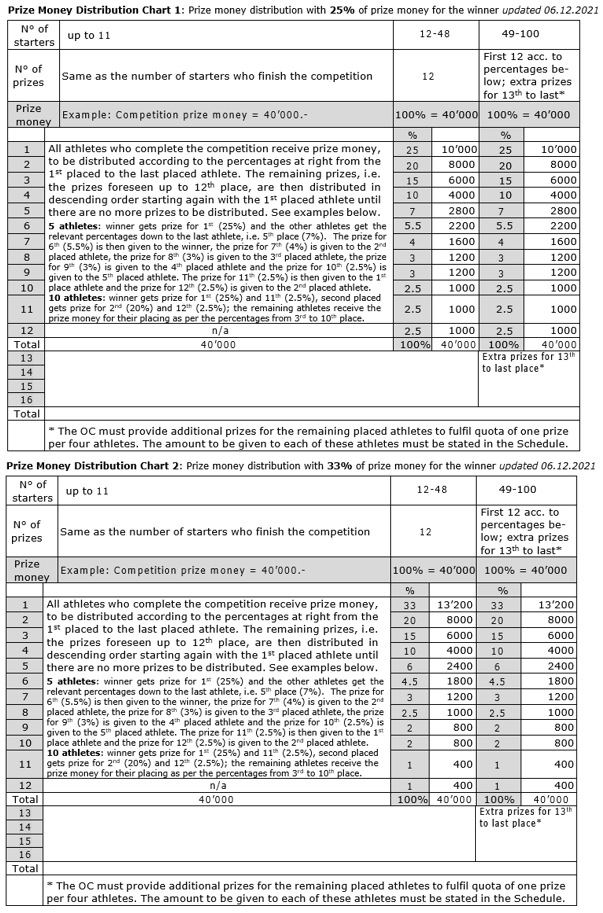 In case of a tie for the 12th place in a competition with 12 to 48 starters, the prize money foreseen for the 12th place will be divided equally among the athletes concerned.For Competitions run in two rounds with more than 12 starters in 2nd round:OCs that indicate in the schedule that a specific number (that is more than 12) of athletes will return for the second round will be permitted to distribute the prize money for that competition among all the athletes taking part in the second round, even if the second round is followed by a jump-off in case of a tie on penalties for first place after the second round.DEDUCTIONS FROM PRIZE MONEY AT COMPETITIONS:Full details of any deductions from prize money must be outlined in the schedule. This includes government taxes. If it is necessary for Organisers to deduct such taxes, they must provide participants with an official form indicating the amount of tax deducted. The tax form must be provided to the athletes upon arrival and returned to the Organiser prior to departing.IMPORTANTThe total amount of prize money shown for each Competition in the schedule must be distributed. (FEI General Regulations articles 127 and 128)For details of the prize money breakdown for each competition please refer to the tables at the end of this document; the Organiser must specify which of the two (2) tables will be used. The total prize money for the Competition must be distributed among the first twelve (12) placed athletes.The Organiser must provide additional created prizes for athletes placed beyond twelfth (12th) place. The minimum amount for each of these additional prizes, for athletes placed from thirteenth (13th) to last place, must be clearly specified in the approved schedule and not exceed the prize money of the athlete placed twelfth (12th)maximum number of starters per competition*Annex VI FEI Jumping Rules:Maximum 100 starters per Competition other than the GP. If more than 100 starters are declared, the OC must split the Competition into the number of groups required to ensure that there are no more than 100 starters in any group, and provide the same amount of prize money as indicated for the original Competition for each group. The additional prize money provided by the OC is not taken into consideration with regard to the overall prize money that determines the star level of the Event or the Longines Ranking point group of the Competition, if applicable. OCs may apply either of the following methods for splitting the Competition: The competition is split into the number of groups required before it starts. There may be athletes with multiple horses in each group but all horses of any one athlete must be in the same group. If it is not possible to have groups of equal size there may be a different number of starters in each group;ORThe competition is run as one single competition and split afterward into the number of groups required to ensure that there are no more than 100 starters in any group, and the classification established as follows: the athlete with the best score is the winner of the first group, the athlete with the second best score is the winner of the second group and so on until prizes have been allocated to 25% of the total number of starters. NB: In this case separate results must be sent to the FEI for each of the groups, e.g. results for Competition 1a and for Competition 1b (and for Competition 1c if the original Competition was split into three groups, etc).In both cases above each group must offer the same amount of prize money as indicated for the original Competition. For the avoidance of doubt, it is the number of declared starters in the Competition, not the final number of starters that determines whether the Competition must be split.As all FEI World Cup™ Competitions have the status of a Grand Prix, the minimum prize money requirements for the Grand Prix are applicable to the FEI World Cup™ Competition. For CSI-W Events with a Grand Prix Competition in addition to the FEI World Cup™ Competition, the minimum prize money requirements for the Grand Prix apply only to the FEI World Cup™ Competition; the Grand Prix Competition at such Events cannot offer more prize money than the prize money offered for the FEI World Cup™ Competition.  glossary *Glossary FEI Jumping Rules:Fees:Compulsory Fee: Compulsory Fees are fees that may be charged by the OC for costs/services not included in the Entry Fee. Compulsory Fees, if charged, must be paid by the Athletes concerned as outlined below. Only the following Compulsory Fees may be charged by the OC, providing full details of the amount to be charged is included in the Schedule and approved by the FEI:NF fee if applicable NF medication control programme fee if applicable FEI EADCMR fee if applicable (OC to indicate in the Schedule if the EADCMR fee is included in the Entry Fee or not)Fee for health/customs-related documents for Horses if these have been requested by the Athlete. Fee for manure disposal (maximum € 40 per horse per Event)Fee for lorry parking if applicable (The fee indicated in the Schedule may only be charged per lorry not per Athlete.) Fee for electric hook-up for lorry (The fee indicated in the Schedule may only be charged per lorry, not per Athlete.)Discretionary Fee: Discretionary Fees are fees that may be charged for optional commodities/services that may be purchased by an Athlete if they so choose and that do not affect the equity of the Athlete’s right to compete at the Event or the well-being of the Horse, such as:VIP or premium parkingVIP tableExtra box for tack or for non-competing HorseExtra bedding and/or fodder (details to be included e.g. shavings, straw, hay)Premium stabling (all stabling at the Event must meet minimum FEI requirements)Entry Fee: The Entry Fee is the fee charged to participate in an Event with one Horse and covers the following:Stabling of one Horse for the duration of the Event (includes cleaning and disinfecting stables before the event, including between Events that are part of Tours, water and electricity in the stables, first bedding or a fixed amount of bedding depending on the type of event and 24 hour security services for the stables) Use of all facilities at the Event (no infrastructure fees may be charged)Right to participate in all Competitions in accordance with the conditions in the Schedule (no nomination fees or start fees may be charged)Administrative/Office fees (includes all services relating to administration of the Event and running of the Competitions: data/results/timing services, bookkeeping and accreditation services)ANNEXESFEI ENTRY SYSTEMPlease fill the form below in order to provide you and the other members of your committee or your IT Providers access to the FEI Entry System.RESULTSIn order to proceed with the results publication and for qualification purposes the FEI requires results to be uploaded directly on the FEI Database within two days after the conclusion of the event. All relevant information, file format and tutorial can be found on this page:https://inside.fei.org/fei/your-role/it-services/xml-format If you or your provider are unable to produce the required files, results will be accepted by e-mail to results@fei.org, in the proper Excel or “XML” format immediately after the event. Please refer to compulsory format for CSIs/CSIOs/Championships and Games; the file can be downloaded using the following link:https://inside.fei.org/fei/your-role/it-services/results/jumping-results-formsAll results must include FEI Passport Registration number of horses and FEI ID number of Riders.Please note that as per Art. 109.6 (GR): OCs of International Jumping Events must inform the FEI and NFs whose teams or individuals have taken part, of the results and prize money paid to each placed Athlete and team, within two (2) days following the Event, unless otherwise specified for qualification and ranking reasons as communicated by the FEI. Failure from OCs of International Events to provide the FEI with the appropriate result(s) and/or prize money information by the aforesaid deadline and/or in the aforesaid format shall entail a warning for the first violation and thereafter a fine of CHF 1’000.- per violation.The FEI may request a copy of the official PDF result signed by the relevant Officials at the Event.THE APPENDIX (8 PAGES) IS PART OF THIS APPROVED AND SIGNED SCHEDULE AND MUST BE DISTRIBUTED TO ALL OFFICIALS AND NFs AND IS AVAILABLE TO OTHERS UPON REQUESTRef.PanelFunctionFEI IDName  NFLevelE-mail & Mobile1Ground JuryGround Jury President*1Ground JuryGround Jury President1Ground JuryGround Jury Member1Ground JuryGround Jury Member1Ground JuryGround Jury Member2Foreign JudgeForeign Judge*2Foreign JudgeForeign Judge3Foreign Technical DelegateForeign Technical Delegate4Course DesignerCourse Designer*4Course DesignerCourse Designer4Course DesignerAssistant Course Designer4Course DesignerAssistant Course Designer5Chief StewardChief Steward*5Chief StewardChief Steward6Foreign Steward(only for 5* Events and for all Events of Tours, FEI appointed)Foreign Steward*7Assistants StewardsAssistant Steward7Assistants StewardsAssistant Steward7Assistants StewardsAssistant Steward7Assistants StewardsAssistant Steward8FEI Veterinary DelegateFEI Veterinary Delegate*8Veterinary CommissionVeterinary Commission President*8Veterinary CommissionForeign Veterinary Delegate*8Veterinary CommissionAssistant FEI Delegate9Veterinary Service Manager / Treating VeterinarianVeterinary Service Manager 9Veterinary Service Manager / Treating VeterinarianPermitted Treating Veterinarian(one for every 200 horses)9Veterinary Service Manager / Treating VeterinarianPermitted Treating Veterinarian(one for every 200 horses)*10Medical DoctorMedical Doctor*11FarrierFarrier12NF DelegateNF Delegate (if applicable)*Event LevelAthletes from the Longines RankingAthletes selected by the host NFOC InvitationsCSI5*60%20%20%CSI4*50%25%25%CSI3*40%30%30%CSI2*30%30%40%CSI2* Open, option with no Longines Ranking Competitions if the number of invited Athletes is restricted0%20%80%CSI2* Open, option with no Longines Ranking Competitions if the number of invited Athletes is unrestrictedN/A, CSI Invitation Rules do not apply to CSI Events at which the number of Athletes invited is not restricted.N/A, CSI Invitation Rules do not apply to CSI Events at which the number of Athletes invited is not restricted.N/A, CSI Invitation Rules do not apply to CSI Events at which the number of Athletes invited is not restricted.Maximum number of Athletes invitedNo. of Athletes from the Longines RankingNo. of Athletes selected by the host NFNo. of OC InvitationsMaximum number of Athletes invitedNo. of Athletes from the Longines RankingNo. of Athletes selected by the host NFNo. of OC InvitationsInvitation System Event:      Connected Events:      Invitation System Event:      Connected Events:      Square for organiser/NF to include special provisions for restrictions related to Athlete/horse participationSpace for organiser to include details if necessaryPlease provide entry fee per horse and per categorySpace for organiser to provide further details if necessary(to be provided per category/level if multiple events)DayDateTimeOpening of stablesHorse Inspection All horses taking part at this Event must be present during the first horse inspection, unless unable to do so due to “force majeure”Horse Re-InspectionOpening times of exercise areasChefs d’Equipes Meeting at CSIO’s (FEI Jumping Rules article 253)Competitions CSI:DayDateTimeArtPrize MoneyDeclaration of Starters ////////////////////////////Competition Number and NameCompetition Number and NameCompetition Number and NameCompetition Number and NameCompetition Number and NameCompetition Number and NameTotal Prize MoneyPrizes in KindPrizes in kind must be easily convertible into cash (GRs Art. 127).Prizes in kind must be easily convertible into cash (GRs Art. 127).Prizes in kind must be easily convertible into cash (GRs Art. 127).Prizes in kind must be easily convertible into cash (GRs Art. 127).Prizes in kind must be easily convertible into cash (GRs Art. 127).Competitions CSI:DayDateTimeArt.Prize MoneyDeclaration of Starters////////////////////////////Competition Number and NameCompetition Number and NameCompetition Number and NameCompetition Number and NameCompetition Number and NameCompetition Number and NameTotal Prize MoneyPrizes in KindPrizes in kind must be easily convertible into cash (GRs Art. 127).Prizes in kind must be easily convertible into cash (GRs Art. 127).Prizes in kind must be easily convertible into cash (GRs Art. 127).Prizes in kind must be easily convertible into cash (GRs Art. 127).Prizes in kind must be easily convertible into cash (GRs Art. 127).Space for organiser to include details if necessarySpace for organiser to include details if necessarySpace for organiser to include details if necessarySpace for organiser to include details if necessarySpace for organiser to include details if necessarySpace for organiser to include details if necessaryVACCINATIONPROTOCOLELIGIBILITY TO ENTER VENUEPrimary Course1st Vaccination: day 02nd Vaccination: day 21-92May compete 7 days after the 2nd Vaccination First BoosterWithin 7 months of the 2nd vaccination of the Primary CourseMay compete for 6 months +21 days after the 2nd vaccination of the Primary CourseMust not compete in the 7 days after receiving a vaccinationBoostersMINIMUM: within one year of previous booster vaccinationIF COMPETING: must be in the 6 months +21 days of the  booster previous vaccinationMust have been vaccinated within 6 months +21 days before arriving at the EventMust not compete in the 7 days after receiving a vaccinationSpace for organiser to include reference to National Laws when necessarySpace for organiser to include reference to National Laws when necessarySpace for organiser to include any additional informationEvent’s CategoryAge of Athletes (Refer to JRs 255)Age of HorsesOlympic Games/WEGAs of 18th yearMin 9 y.o.Continental Championships SeniorAs of 18th yearMin 8 y.o.Regional Championships/GamesAs of 18th yearAs of 16th year if height of obstacles max.1.40m (JRs Annex IX, Art. 6.1)Min. 8 y.o.Min. 7 y.o. if height of obstacles max. 1.40m(JRs Art. 254.1.1)World Cup FinalAs of 18th yearMin. 9 y.o.Nations Cup FinalAs of 18th yearMin. 8 y.o.CSIO(-W)3*-5*/CSI-W3*-5*Grand Prix, World Cup, Nations Cup, Power and Skill, Derby or Competition with the highest prize moneyOther CompetitionsOther Competitions if height max. 1.40mOther Competitions if height max. 1.30mAs of 18th yearAs of 16th yearAs of 14th year            As of 12th year            Min. 7 y.o.CSIO-W1*-2*Grand Prix, World Cup, Nations Cup, Power and Skill, Derby or Competition with the highest prize moneyOther CompetitionsOther Competitions if height max. 1.40mOther Competitions if height max. 1.30mAs of 18th yearAs of 16th yearAs of 14th yearAs of 12th yearMin. 7 y.o.CSIO1*-2*Grand Prix, Nations Cup, Power and Skill, Derby or Competition with the highest prize moneyOther CompetitionsOther Competitions if height max. 1.40mOther Competitions if height max. 1.30mAs of 18th yearAs of 16th yearAs of 14th yearAs of 12th yearMin. 6 y.o.*CSI-W2*World Cup, Power and Skill or DerbyGrand Prix, if not the World Cup Competition and other CompetitionsGrand Prix, if not the World Cup Competition and other Competitions if height max. 1.40mGrand Prix, if not the World Cup Competition and other Competitions if height max. 1.30mAs of 18th yearAs of 16th year  As of 14th year           As of 12th year   Min. 7 y.o.CSI-W1*World Cup, Power and Skill or DerbyGrand Prix, if not the World Cup Competition and other Competitions if height max. 1.40mGrand Prix, if not the World Cup Competition and other Competitions if height max. 1.30mAs of 18th yearAs of 14th year           As of 12th year   Min. 7 y.o.CSI3*-5*Grand Prix, Power and Skill, Derby or Competition with the highest prize moneyOther CompetitionsOther Competitions if height max. 1.40mOther Competitions if height max. 1.30mAs of 18th yearAs of 16th yearAs of 14th yearAs of 12th yearMin. 7 y.o.CSI2*Power and Skill or DerbyGrand Prix and other CompetitionsGrand Prix and other Competitions if height max. 1.40mGrand Prix and other Competitions if height max. 1.30mAs of 18th yearAs of 16th year  As of 14th year           As of 12th year   Min. 6 y.o.CSI1*Power and Skill or DerbyGrand Prix and other Competitions if height max. 1.40mGrand Prix and other Competitions if height max. 1.30mAs of 18th yearAs of 14th year           As of 12th year   Min. 6 y.o.CH-YAs of 16th year to end 21st yearMin. 7 y.o.CSI/CSIO-YAs of 16th year to end 21st yearMin. 7 y.o.CH-JAs of 14th year to end 18th yearMin. 7 y.o.CSI/CSIO-JAs of 14th year to end 18th yearMin. 6 y.o.CSI/CSIO-Ch/CH-ChAs of 12th year to end 14th yearMin. 6 y.o.CSI/CSIOP/CH-PAs of 12th year to end 16th yearPonies must be registered as ponies with FEIMin. 6 y.o.CSIU-25As of 16th year to end 25th year for all CSIU-25 comp.As of 14th year if height max. 1.40m (to end 25th year)Min. 7 y.o.CSIVAs of 45th yearMin. 6 y.o.CSIAmAs of 14th year for all CSIAm comp.As of 12th year until end of 13th year if competition height is max. 1.30mMin. 6 y.o. CSIYHPer Art. 255.2Min. 5 y.o. – Max. 8 y.o. CH-M-YH-SAs of 18th year or 16 year for athletes qualified with the same horse5 y.o. / 6 y.o. / 7 y.o.Space for organiser to include details if necessaryFEI ID1:	     Name*:	     First Name*:	     E-Mail*:	     Access Rights*:	 Admin2	 Consult3Events4:	     FEI ID1:	     Name*:	     First Name*:	     E-Mail*:	     Access Rights*:	 Admin2	 Consult3Events4:	     FEI ID1:	     Name*:	     First Name*:	     E-Mail*:	     Access Rights*:	 Admin2	 Consult3Events4:	     1 If already have an FEI user account.2 Provides you the required access to manage entries and substitutions and download entries/lists.3 You are just able to consult and download the entries/lists.4 Leave the field blank if the user deals with the entries of all events in the show.* Mandatory Fields